      ?АРАР                                                                № 37                                        РЕШЕНИЕ  «07»  сентябрь 2016 йыл                                                                           «07» сентября 2016 год О задачах  и  о ходе  по подготовке и   проведению избирательной кампании по выборам депутатов в Государственную Думу Федерального Собрания Российской Федерации 18 сентября 2016 годаЗаслушав информацию главы сельского поселения Яратовский сельсовет МР Баймакский район Республики Башкортостан Янбердина Ильгиза Галимнуровича, Председателя УИК №1016 Юлдашбаеву Миляушу Азаматовну Совет сельского поселения Яратовский сельсовет МР Баймакский район Республики БашкортостанРЕШИЛ:1. Информацию главы сельского поселения Яратовский сельсовет МР Баймакский район Республики Башкортостан Янбердина Ильгиза Галимнуровича, Председателя УИК №1016 Юлдашбаевой Миляушы Азаматовны Совет сельского поселения Яратовский сельсовет МР Баймакский район Республики Башкортостан принять к сведению.2. Предложить участковым избирательным комиссиям муниципального района Баймакский район осуществлять дальнейшую работу по подготовке и проведению выборов депутатов в Государственную Думу Федерального Собрания Российской Федерации в строгом соответствии с положениями  выборного законодательства.3. Рекомендовать:- Регулярно проводить мониторинг по выборной тематике среди населения во всех населенных пунктах;- Организовать действенную и эффективную работу агитаторов в каждом населенном пункте;- В целях обеспечения безопасности работы агитаторов  в каждом населенном пункте организовать работу по пресечению бродяжничества и беспривязного содержание собак;- С целью выявления и составления реального списка избирателей организовать совместную работу участковых инспекторов полиции, информаторов, управляющего делами сельской администрации.4.Контроль за исполнением настоящего решения возложить на Совет сельского поселения муниципального района Баймакский район Республики Башкортостан.   Председатель    Яратовского сельского  Совета МР Баймакский район РБ:                                                                           Янбердин И.Г.    Планработы участковой избирательной комиссии в период избирательной кампании по выборам депутатов Государственной Думы Федерального Собрания Российской Федерации седьмого созыва, назначенным на 18 сентября 2016 годаБаш7ортостан Республика3ыны8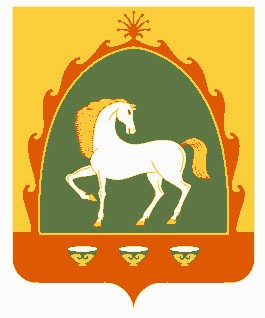 Байма7 районы  муниципаль районыны8Ярат ауыл советы ауыл бил2м23е Советы453658,Баш7ортостан Республика3ы,Байма7 районы, Ярат ауылы, №а7мар ур.,11Тел. 8(34751)4-65-35 Yrat-sp@yandex.ruСовет  сельского поселения Яратовский сельсовет муниципального района  Баймакский район Республики Башкортостан 453658,Республика Башкортостан,Баймакский  район, с.Яратово, ул. Сакмар,11Тел. 8(34751)4-65-35 Yrat-sp@yandex.ru№п/пОписание мероприятияСроки реализации1. Организационные мероприятия1. Организационные мероприятия1. Организационные мероприятия1.1Проведение заседания УИК со следующей повесткой дня (с принятием решения по каждому из вопросов):утверждение плана работы УИК;распределение обязанностей между членами УИК с правом решающего голоса;утверждение графика работы членов УИК;установление срока выплаты дополнительной оплаты труда (вознаграждения);создание комиссии по списанию материальных ценностейНе позднее 7 сентября 2016 года1.2Проведение ежедневного приема избирателейВ часы работы УИК2. Информирование избирателей2. Информирование избирателей2. Информирование избирателей2.1Размещение информации о работе УИК в здании, где расположена УИКНе позднее 7 сентября 2016 года2.3Оповещение избирателей о времени и месте голосования, доставка приглашений избирателямВ соответствии со сроками, утвержденными ТИК2.4Размещение информационных материалов на территории избирательного участкаПосле получения информационных материалов2.5Контроль за надлежащим содержанием специальных мест, выделенных органами местного самоуправления для размещения печатных агитационных материалов на территории избирательного участкаПостоянно2.6Контроль за соблюдением на территории избирательного участка порядка проведения предвыборной агитацииПостоянно3. Работа со списком избирателей3. Работа со списком избирателей3. Работа со списком избирателей3.1Получение списка избирателей от вышестоящей избирательной комиссииСогласно графику, утвержденному ТИК, не позднее 7 сентября 2016 года, а в случае проведения досрочного голосования - не позднее 27 августа 2016 года3.2Представление списка избирателей избирателям для ознакомления и дополнительного уточненияС 7 сентября 2016 года3.3Уточнение сведений об избирателях, внесенных в список избирателей, на основании заявлений избирателей и официальных документов, а также об избирателях, являющихся инвалидамиС 7 сентября 2016 года (в течение 24 часов с момента поступления заявления, официального документа, а в день голосования - в течение двух часов с момента обращения, но не позднее установленного времени окончания голосования)3.4Дополнительное включение избирателей в список избирателей на основании официальных документов, а также заявлений избирателей по решению УИКС 7 сентября 2016 года (в течение 24 часов с момента поступления заявления, официального документа, а в день голосования - в течение двух часов с момента обращения, но не позднее установленного времени окончания голосования)3.5Проведение заседания УИК в случае необходимости принятия решения об отказе в удовлетворении заявления избирателя об уточнении сведений о нем, имеющихся в списке избирателей, об отказе в дополнительном включении его в список избирателейВ течение 24 часов с момента поступления заявления, а в день голосования - в течение двух часов с момента обращения, но не позднее установленного времени окончания голосования3.6Исключение избирателей из списка избирателей на основании официальных документовС 7 сентября 2016 года, незамедлительно после поступления официального документа3.7Проведение заседания УИК по рассмотрению вопроса о дополнительном включении в список избирателей, находящихся в местах временного пребывания, и принятие соответствующего решенияПо мере поступления заявлений избирателей о дополнительном включении их в список избирателей по месту временного пребывания3.8Передача в вышестоящую избирательную комиссию информации о включении в список избирателей, находящихся в местах временного пребыванияНезамедлительно после принятия участковой комиссией соответствующего решения3.9Подписание председателем и секретарем УИК уточненного списка избирателей, заверение его печатью УИКНе позднее 18.00 17 сентября 2016 года4. Работа с обращениями (заявлениями) избирателей о намерении проголосовать внепомещения для голосования4. Работа с обращениями (заявлениями) избирателей о намерении проголосовать внепомещения для голосования4. Работа с обращениями (заявлениями) избирателей о намерении проголосовать внепомещения для голосования4.1Прием и регистрация обращений (заявлений) избирателей о намерении проголосовать вне помещения для голосованияС 8 сентября 2016 года до 14.00 по местному времени 18 сентября 2016 года4.2Проверка уважительности причин, указанных в обращениях (заявлениях) избирателейНезамедлительно после регистрации обращения (заявления) либо в ходе выезда (выхода) к избирателю4.3При необходимости - проведение заседания УИК с принятием решения об отказе избирателю в предоставлении возможности проголосовать вне помещения для голосованияПо необходимости, по результатам проведенной проверки обращения (заявления)4.4Направление избирателю решения УИК об отказе ему в предоставлении возможности проголосовать вне помещения для голосованияНезамедлительно после принятия соответствующего решения5. Работа с обращениями (жалобами, заявлениями)5. Работа с обращениями (жалобами, заявлениями)5. Работа с обращениями (жалобами, заявлениями)5.1Прием и регистрация обращенийНезамедлительно после поступления обращения5.2При необходимости - проведение заседания УИК по рассмотрению жалобы (заявления) с принятием соответствующего решенияВ пятидневный срок с момента поступления жалобы (заявления), но не позднее дня голосования.В день голосования или в день, следующий за днем голосования, - немедленно.В случае необходимости сбора дополнительных материалов срок рассмотрения обращения может быть продлен до 10 дней5.3Направление ответа на обращение либо решения УИК, принятого по результатам рассмотрения жалобы (заявления)Незамедлительно после подготовки ответа (принятия решения)6. Подготовка к выдаче избирателям открепительных удостоверений6. Подготовка к выдаче избирателям открепительных удостоверений6. Подготовка к выдаче избирателям открепительных удостоверений6.1Оборудование помещения УИК сейфом для хранения открепительных удостоверений и иной документацииНе позднее дня, предшествующего дню получения из ТИК открепительных удостоверений и иной документации6.2Проведение тренировки по организации выдачи открепительных удостоверений в УИКНе позднее дня, предшествующего дню получения из ТИК открепительных удостоверений и иной документации6.3Получение изТИК открепительных удостоверений и реестра выдачи открепительных удостоверений и внесение в список избирателей сведений об избирателях, получивших открепительные удостоверения в ТИК7 сентября 2016 года6.4Подготовка необходимого количества бланков заявлений избирателей о выдаче открепительного удостоверения7 сентября 2016 года7. Выдача открепительных удостоверений в УИК7. Выдача открепительных удостоверений в УИК7. Выдача открепительных удостоверений в УИК7.1Прием заявлений избирателей, желающих получить открепительное удостоверениеВ период с 7 по 17 сентября 2016 года в соответствии с графиком работы УИК7.2Выдача избирателям открепительных удостоверений с проставлением соответствующей отметки в списке избирателейВ период с 7 по 17 сентября 2016 года в соответствии с графиком работы УИК, а в случае проведения досрочного голосования с 28 августа по 17 сентября 2016 года8. Подготовка к проведению голосования в день голосования8. Подготовка к проведению голосования в день голосования8. Подготовка к проведению голосования в день голосования8.1Получение избирательных бюллетеней и специальных знаков (марок) изТИК, подготовка избирательных бюллетенейВ соответствии с графиком, утвержденным ТИК, но не позднее 16 сентября 2016 года8.2Проверка наличия необходимых для обеспечения голосования оборудования (в том числе технологического), материалов, избирательных документов, оформление информационного стенда17 сентября 2016 года8.3Сборка и расстановка в помещении для голосования технологического и иного оборудованияНезамедлительно после проверки наличия и комплектности8.4Проведение дополнительного инструктажа членов УИК по порядку проведения голосования в помещении для голосования, голосования вне помещения для голосования17 сентября 2016 года8.5Проведение заседания УИК по вопросам распределения обязанностей членов УИК с правом решающего голоса в день голосования17 сентября 2016 года8.6Передача в ТИК данных о числе избирателей, включенных в список избирателей17 сентября 2016 года не позднее 18.109. Проведение голосования в день голосования9. Проведение голосования в день голосования9. Проведение голосования в день голосования9.1Сбор членов УИК с правом решающего голоса в помещении для голосованияВ соответствии с решением вышестоящей ИК о времени начала работы УИК в день голосования, но не позднее чем за 1 час до начала голосования9.1.1.Обеспечение доступа в помещение для голосования лицам, указанным в части 5 статьи 32 Федерального закона № 20-ФЗНе менее чем за 1 час до начала голосования9.2Подготовка к открытию помещения для голосования, погашение открепительных удостоверений, передача списка избирателей и избирательных бюллетеней членам УИК, опечатывание ящикаДо начала голосования9.3Занесение сведений о лицах, указанных в части 5 статьи 32 Федерального закона № 20-ФЗ, находящихся в помещении для голосования, в соответствующий списокВ течение всего периода голосования с момента начала работы УИК в день голосования9.4Открытие помещения для голосования для голосования избирателейВ часов9.5Обеспечение реализации активного избирательного права избирателей, голосующих в помещении для голосованияС до часов9.6Обеспечение реализации активного избирательного права избирателей, голосующих вне помещения для голосованияС до часов9.7Информирование вышестоящей ТИК о ходе голосования8.0010.0012.0015.0018.0010. Установление итогов голосования10. Установление итогов голосования10. Установление итогов голосования10.1Подсчет голосов избирателей и заполнение увеличенной формы протокола УИКСразу же после окончания времени голосования10.2Упаковка избирательных бюллетенейСразу же после окончания подсчета голосов избирателей10.3Проведение итогового заседания УИК, в том числе выдача заверенных копий протоколов № 1 и № 2 об итогах голосованияСразу же после окончания подсчета голосов избирателей10.4Вывешивание заверенных копий вторых экземпляров протоколов № 1 и № 2 об итогах голосования в определенном УИК местеНезамедлительно после подписания УИК протоколов об итогах голосования11. Передача избирательных документов в ТИК. Завершение работы УИК11. Передача избирательных документов в ТИК. Завершение работы УИК11. Передача избирательных документов в ТИК. Завершение работы УИК11.1Доставка первых экземпляров протоколов № 1 и № 2 УИК об итогах голосования с приложенными к ним особыми мнениями членов УИК с правом решающего голоса, а также поступившими в УИК в день голосования и до окончания подсчета голосов избирателей жалобами (заявлениями) на нарушения Федерального закона № 20-ФЗ, принятыми по указанным жалобам (заявлениям) решениями УИК, а также составленными УИК актами и реестрами в ТИКНезамедлительно после выдачи заверенных копий первых экземпляров протоколов УИК об итогах голосования и завершения итогового заседания11.2Сдача первых экземпляров протоколов № 1 и № 2 УИК об итогах голосования с приложенными к ним документами членам ТИКПо прибытии в помещение ТИК11.3Упаковка избирательных документов, не подлежащих передаче в ТИК вместе с первыми экземплярами протоколов № 1 и № 2 УИК об итогах голосования, в мешки (коробки)После выдачи заверенных копий протоколов № 1 и № 2 УИК об итогах голосования и завершения итогового заседания11.4Сдача упакованных избирательных документов в ТИКНе позднее 19 сентября 2016 года11.5Разборка, упаковка, подготовка к передаче на хранение технологического и иного оборудованияПосле упаковки избирательной документации11.6Рассмотрение вопроса о размере ведомственного коэффициента для выплаты дополнительной оплаты труда (вознаграждения) членам УИК избирательного участка № с правом решающего голоса за активную работу по подготовке и проведению выборов депутатов Государственной Думы Федерального Собрания Российской Федерации седьмого созываДо выполнения пункта 11.711.7Подготовка и представление в ТИК отчета о поступлении и расходовании денежных средств, выделенных УИКНе позднее 28 сентября 2016 года